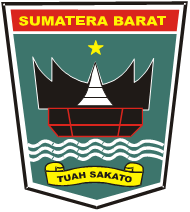 PERJANJIAN KINERJA TAHUN 2019Dalam rangka mewujudkan manajemen pemerintahan yang efektif, transparan, dan akuntabel serta berorientasi pada hasil, kami yang bertandatangan di bawah ini :Nama		: Tonny FirmansyahJabatan	: Staff Media Massa Selanjutnya disebut pihak pertamaNama		:  Budi Arif, SEJabatan	: Kasubag Media MassaSelaku atasan pihak pertama, selanjutnya disebut pihak kedua.Pihak pertama berjanji akan mewujudkan target kinerja yang seharusnya sesuai lampiran perjanjian ini, dalam rangka mencapai target kinerja jangka menengah seperti yang telah ditetapkan dalam dokumen perencanaan. Keberhasilan dan kegagalan pencapaian target kinerja tersebut menjadi tanggungjawab kami.Pihak kedua akan melakukan supervisi yang diperlukan serta akan melakukan evaluasi terhadap capaian kinerja dari perjanjian kinerja ini dan mengambil tindakan yang diperlukan dalam rangka pemberian penghargaan dan sanksi.PERJANJIAN KINERJASKPD	: BIRO HUMAS SEKRETARIAT DAERAH PROVINSI SUMATERA BARATTAHUN: 2019PERJANJIAN KINERJA TAHUN 2019Dalam rangka mewujudkan manajemen pemerintahan yang efektif, transparan, dan akuntabel serta berorientasi pada hasil, kami yang bertandatangan di bawah ini :Nama		: MusniatiJabatan	: Staff Media Massa Selanjutnya disebut pihak pertamaNama		:  Budi Arif, SEJabatan	: Kasubag Media MassaSelaku atasan pihak pertama, selanjutnya disebut pihak kedua.Pihak pertama berjanji akan mewujudkan target kinerja yang seharusnya sesuai lampiran perjanjian ini, dalam rangka mencapai target kinerja jangka menengah seperti yang telah ditetapkan dalam dokumen perencanaan. Keberhasilan dan kegagalan pencapaian target kinerja tersebut menjadi tanggungjawab kami.Pihak kedua akan melakukan supervisi yang diperlukan serta akan melakukan evaluasi terhadap capaian kinerja dari perjanjian kinerja ini dan mengambil tindakan yang diperlukan dalam rangka pemberian penghargaan dan sanksi.PERJANJIAN KINERJASKPD	: BIRO HUMAS SEKRETARIAT DAERAH PROVINSI SUMATERA BARATTAHUN: 2019PERJANJIAN KINERJA TAHUN 2019Dalam rangka mewujudkan manajemen pemerintahan yang efektif, transparan, dan akuntabel serta berorientasi pada hasil, kami yang bertandatangan di bawah ini :Nama		: ABRARJabatan	: Staff Media Massa Selanjutnya disebut pihak pertamaNama		:  Budi Arif, SEJabatan	: Kasubag Media MassaSelaku atasan pihak pertama, selanjutnya disebut pihak kedua.Pihak pertama berjanji akan mewujudkan target kinerja yang seharusnya sesuai lampiran perjanjian ini, dalam rangka mencapai target kinerja jangka menengah seperti yang telah ditetapkan dalam dokumen perencanaan. Keberhasilan dan kegagalan pencapaian target kinerja tersebut menjadi tanggungjawab kami.Pihak kedua akan melakukan supervisi yang diperlukan serta akan melakukan evaluasi terhadap capaian kinerja dari perjanjian kinerja ini dan mengambil tindakan yang diperlukan dalam rangka pemberian penghargaan dan sanksi.PERJANJIAN KINERJASKPD	: BIRO HUMAS SEKRETARIAT DAERAH PROVINSI SUMATERA BARATTAHUN: 2019No.Sasaran StrategisIndikator KerjaTarget (1)(2)(3)(4)1.Pubikasi Program Pemerintah Provinsi Sumatera Barat di Media ElektronikJumlah Publikasi Pemerintah 30 Publikasi2.Terlaksananya Proses Administrasi SPJ dan Kelengkapan Berkas-berkas Media Elektronik Jumlah Dokumen SPJ dan ADM300 DokumenNo.Sasaran StrategisIndikator KerjaTarget (1)(2)(3)(4)1.Pubikasi Program Pemerintah Provinsi Sumatera Barat di Media Cetak dan OnlineJumlah Publikasi Pemerintah 942 Publikasi2.Terlaksananya Proses Administrasi SPJ dan Kelengkapan Berkas-berkas Media Cetak dan OnlineJumlah Dokumen SPJ dan ADM320 DokumenNo.Sasaran StrategisIndikator KerjaTarget (1)(2)(3)(4)1.Jumlah Langganan Koran Pemerintah Provinsi Sumatera BaratJumlah Langganan Koran 1000 koran2.Terlaksananya Proses Administrasi SPJ dan Kelengkapan Berkas-berkas Langganan KoranJumlah Dokumen SPJ dan ADM112 Dokumen